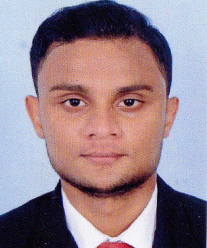 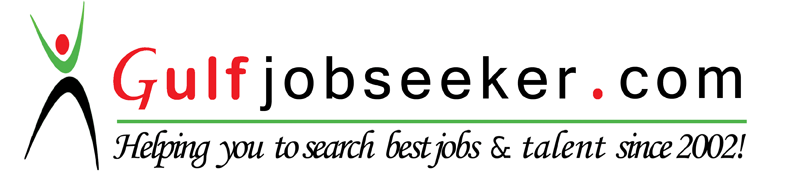 Contact HR Consultant for CV No: 1612908 E-mail: response@gulfjobseekers.comWebsite: http://www.gulfjobseeker.com/employer/cvdatabasepaid.php Profile Courteous, excellent organizational skills and highly efficient with a unique understanding of the travel industry and the people who work in it. AnExperienced travel consultant who is able to make the best possible travel arrangements for a client’s destination, mode of transport and travel dates. Highly Motivated, target driven and with exceptional multi-tasking skills along with an Ability to produce tailor-make itineraries for travel to short or long haul Destinations. Now looking forward to a making a significant contribution with an ambitious Travel agency that offers a genuine opportunity for progression.Professional ExperienceTicketing & Travels (pvt) LTD –Sales & Travel Executive – April 2013-January 2017The role caters to a one-stop travel shop experience to customers. Handling all walk in, telephone, and email enquiries related to travel.Responsibilities:  Work involves in maintaining & enhancing the customer data base in Amadeus. (Corporate Clients as well as Individuals)Producing accurate reservation and travel document for Clients.Accountable to promote preferred suppliers product. Timely reporting accountable documents.Focusing on excellent service delivery to ensure high customer satisfaction.Handling Tourist Visa for Customers.Having a good Knowledge in Visa Procedures.Over all Experience in Handling Bureau related works. Design Brochures, Handbills, Banners, Boards, Visiting cards, webpages for my Travel agent.Managing the GDS ADM’s & Commissions.Having a good relationship with Major International Airlines.Professional Qualifications Diploma IATA/UFTAA Foundation (DTTF )Successfully completed Diploma in IATA/UFTAA Foundation (DTTF) at Louis Preston International.Air ticketing Certificate in Travel Operations(ACTO)Successfully completed Air ticketing Certificate in Travel Operations (ACTO) , Fares/Ticketing, IATA Geography Time Calculations at Louis Preston InternationalDiploma in Information Technology with E-CommerceCompleted DiTEC successfully at E-soft Metro Campus Kandy Amadeus GDS Training Certificate In Computer Hardware (CICH) Successfully completed Certificate In Computer Hardware (CICH) at Orient Academy.Achievements  Posts Held in School – Greenwood International Matale/Zahira College MataleSenior Prefect (Year of 2014-2015) –Zahira College MataleFirst President of the ICT Club –Zahira College MatalePresident of Debate & Drama Circle (2015) –Zahira College MataleHouse Athletic Captain of the 47th Inter House Sports meet -Zahira College MataleJunior Prefect (Year 2007-2009)-Greenwood International MataleInterests– Football, Cycling, Riding, Reading, Graphic designing, Video games, Hiking, Swimming, Helping Personal Information Date of Birth:		4th of April 1995Civil Status:		Single Nationality:		Sri LankaCurrent Location:	Dubai, United Arab EmiratesVisa Status:		Visit Visa (Valid until 23rd of April 2017)